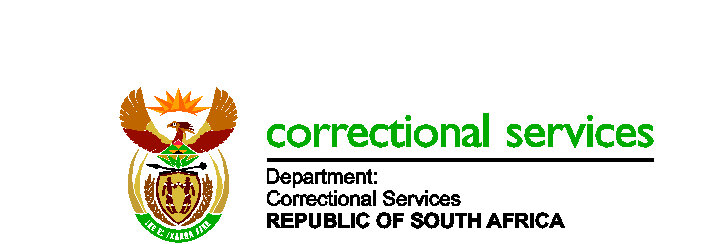 ERRATUMDEPARTMENT OF CORRECTIONAL SERVICESThe correct requirements, competencies and attributes, and responsibilities of the post of Senior Internal Auditor: Risk Based Audit at Head Office (Ref: HO 2019/01/28) as advertised on Internal Communication on 21 January 2019 should be as follows:Requirements: B. Comm/B. Compt. (with Accounting and Auditing as majors) or a 3 year National Diploma in Internal Auditing and 3-5 years’ experience in the auditing field. Registration with the Institute of Internal Auditors of South Africa will be an added advantage. Willingness to travel. Computer literacy. Valid driver’s licence.Competencies and attributes: Knowledge of Public Finance Management Act (PFMA) and accompanying Treasury Regulations, Public Service Regulatory Framework (PSRF), Public Service Financial and other System/s, Standards for the Professional Practices of Internal Auditing and Generally Recognized Accounting Principles. Risk management. Human resources management practices and service delivery principles (Batho Pele). Ability to work in a team. Planning and organizing. Good written and verbal skills. Lateral and innovative thinking. Interpersonal relations. Problem solving skills. Time management. Application and interpretation of legislation and project management. Confidentiality, fairness, respect and honesty.Responsibilities: Plan allocated audit assignments. Conduct audit assignments in accordance with the audit programmes. Communicate audit results. Follow-up on the implementation of audits recommendations. Compile audit file. Management of human resources, finance and assets.The inconvenience is regretted.